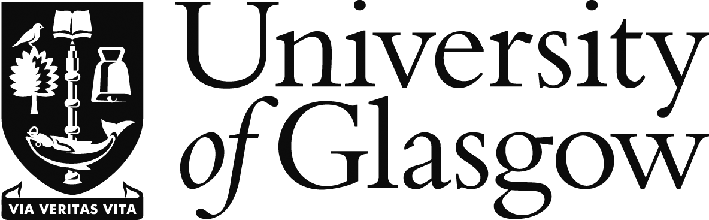 TUITION FEE PAYMENTS TO THE UNIVERSITY. Please allow us 1-2 weeks to trace your payment  once it has been transferred to our account.When paying your tuition fees by Bank to Bank Transfer:1)  Set up the transaction with your bank to pay direct to the University’s bank account - remember to ask your bank to quote your University applicant number or student number (also known as GUID) and your full name.  If you do not do this we may not be able to trace your payment.2)  AFTER YOU HAVE MADE YOUR PAYMENT you must complete ALL details in Sections 1 – 3 of the form below and promptly e-mail copy of the form to MyCampus-fees@glasgow.ac.uk  or fax to +44 (0) 141 626 1496.All payments to the University must be made in POUNDS STERLING.  You are required to meet ALL bank charges relating to the transfer.All transfers  must be made payable to:	Account Name  University of Glasgow Tuition Fee Income	Account Number 81656929,  Bank Sort/Branch Code  40-22-47	IBAN Number  GB72HBUK40224781656929,  SWIFT code  HBUKGB4BUniversity Bank Contact Details:	HSBC Bank	2 Buchanan Street, Glasgow, G1 3LB, United KingdomIf you are unable to do a bank to bank transfer and wish to submit your payment by cheque or bankers draft in £ Sterling please complete and post this form with your cheque/draft to:Accounts ReceivableFinance Office (Tay House)University of GlasgowUnited KingdomPlease make all cheques/bankers drafts payable to . Please write your full name and your applicant number or student number (GUID) on the back of the cheque/bankers draft.1.. STUDENT IDENTIFICATION DETAILSFamily Name:Certificate of Acceptance of Studies (CAS) number if known(Tier 4 International students only):Other Name(s):Nationality:Date of Birth DD/MM/YY :Name of course for which you wish to pay:Student Number (GUID) or Applicant Number:Your contact e-mail:2.  TYPE OF PAYMENT (what the payment is for, and how much you are paying):AMOUNT (£)Tuition depositTuitionAccommodation3. BANK TO BANK TRANSFER (who made the payment, and when the payment was made – this transaction):Date on which Bank Transfer was made DD/MM/YY:Reference Number:(Any reference number given to you by the bank for this transfer)PAYMENT MADE FROM:Amount Paid:Bank Account Holder’s Name:Bank Name:Bank Account Holder’s Address:Full Postal Address of Bank:Name of Institution/Agent/Broker assisting application:Bank Account Number:Bank Swift Code/BIC Number:IBAN Number: